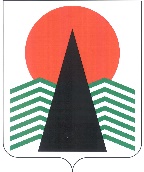 АДМИНИСТРАЦИЯ  НЕФТЕЮГАНСКОГО РАЙОНАпостановлениег.НефтеюганскО награжденииВ соответствии с решением Думы Нефтеюганского района от 26.09.2012 № 282 «О наградах и почетных званиях Нефтеюганского района» и на основании протокола заседания комиссии по наградам от 01.03.2022 № 5 п о с т а н о в л я ю:Присвоить почетные звания Нефтеюганского района, наградить Почетной грамотой и Благодарственным письмом Главы Нефтеюганского района граждан 
за высокое профессиональное мастерство, добросовестный труд, за деятельность, способствующую социально-экономическому развитию Нефтеюганского района (приложения № 1, 2).Управлению отчетности и программно-целевого планирования администрации Нефтеюганского района (Пятигор Т.А.) обеспечить выплату денежного вознаграждения (приложение № 1).Настоящее постановление подлежит размещению на официальном сайте органов местного самоуправления Нефтеюганского района.Контроль за выполнением постановления осуществляю лично.Исполняющий обязанности Главы района 					                              С.А.Кудашкин Приложение № 1к постановлению администрации Нефтеюганского районаот 03.03.2022 № 291-паСПИСОКграждан к присвоению почетного звания Нефтеюганского районаи награждению Почетной грамотой Главы Нефтеюганского районаПриложение № 2к постановлению администрации Нефтеюганского районаот 03.03.2022 № 291-паСПИСОКграждан, награждаемых Благодарственным письмомГлавы Нефтеюганского района03.03.2022№ 291-па№ 291-па№п/пФамилия,имя, отчествоДолжность, место работы 
(род занятий)Размерденежного вознаграждения (руб.)Размерденежного вознаграждения (руб.)Почетное звание «Заслуженный работник образования Нефтеюганского района»Почетное звание «Заслуженный работник образования Нефтеюганского района»Почетное звание «Заслуженный работник образования Нефтеюганского района»Почетное звание «Заслуженный работник образования Нефтеюганского района»Почетное звание «Заслуженный работник образования Нефтеюганского района»Почетное звание «Заслуженный работник образования Нефтеюганского района»ХафизоваФарида Файзрахмановнапедагог дополнительного образования  Нефтеюганского районного муниципального дошкольного образовательного бюджетного учреждения «Центр развития ребенка - детский сад  «Родничок», пгт.Пойковский3500,003500,00СаитгалиеваФарида Фазыловнавоспитатель Нефтеюганского районного муниципального дошкольного образовательного бюджетного учреждения «Центр развития ребенка - детский сад  «Родничок», пгт.Пойковский3500,003500,00Почетная грамота Главы Нефтеюганского районаПочетная грамота Главы Нефтеюганского районаПочетная грамота Главы Нефтеюганского районаПочетная грамота Главы Нефтеюганского районаПочетная грамота Главы Нефтеюганского районаПочетная грамота Главы Нефтеюганского районаПодкур Марина Петровнадиректор дополнительного офиса на «Центральной» в пгт.Пойковский ПАО Банк ФК Открытие филиал Западно-Сибирский, пгт.Пойковский3500,003500,00Кителева Ольга Владимировназаведующий сектором по организационной работе муниципального учреждения «Администрация городского поселения Пойковский», пгт.Пойковский3500,003500,00Аюпова Гузель Анваровназаместитель директора Пойковского муниципального бюджетного учреждения центра культуры и досуга «РОДНИКИ», пгт.Пойковский3500,003500,00Лымарь Вера Петровнамладший воспитатель Нефтеюганского районного муниципального дошкольного образовательного бюджетного учреждения «Центр развития ребенка - детский сад  «Родничок», пгт.Пойковский3500,003500,00Коваленко Светлана Владимировнаповар Нефтеюганского районного муниципального дошкольного образовательного бюджетного учреждения «Центр развития ребенка - детский сад  «Родничок», пгт.Пойковский3500,003500,00ВсегоВсегоВсегоВсего24500,0024500,00№п/пФамилия,имя, отчествоДолжность, место работы 
(род занятий)Голубева Тамара Викторовнаоператор стиральных машин бюджетного учреждения Ханты-Мансийского автономного округа – Югры «Нефтеюганский районный комплексный центр социального обслуживания населения», пгт.ПойковскийКутарба Вероника Александровнаглавный библиотекарь бюджетного учреждения Нефтеюганского района «Межпоселенческая библиотека», пгт.ПойковскийФейзуллаева Наталья Викторовназаведующий магазином «Глория» ООО «Пойков-Торг», пгт.Пойковский